СВЕДЕНИЯ ОБ АДМИНИСТРАЦИИФАМИЛИЯ ИМЯ ОТЧЕСТВОДОЛЖНОСТЬ ГРАФИК РАБОТЫ КОНТАКТНЫЕ ТЕЛЕФОНЫ АДРЕС ЭЛЕКТРОННОЙ ПОЧТЫКуприянов 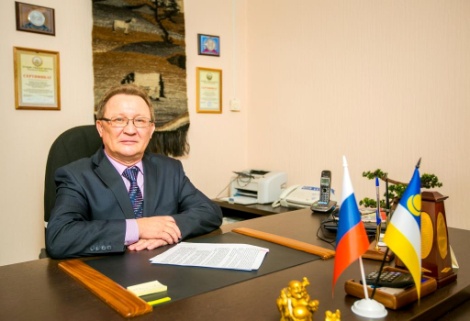 Анатолий АлександровичДиректор08.00 - 12.0013.00 - 17.0083014021832nachalnoe@mail.ru  Доржиева 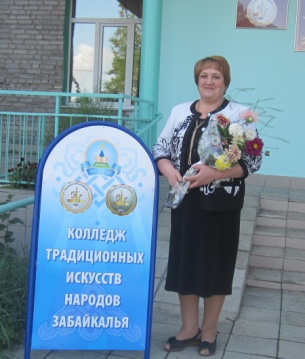 Татьяна Федоровна Заместитель директора по учебно-производственной работе08.00 - 12.0013.00 - 16.0089148348707lotos1956@yandex.ru Перевалова 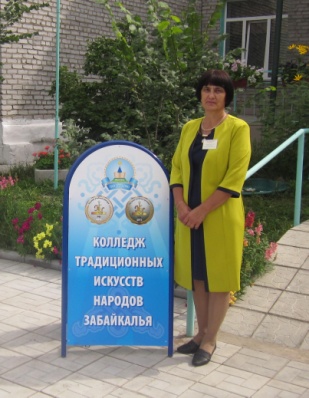 Татьяна Ивановна Заместитель директора по учебной работе 08.00 - 12.0013.00 - 16.0089503951841ti.perevalova@mail.ru Гулгенова 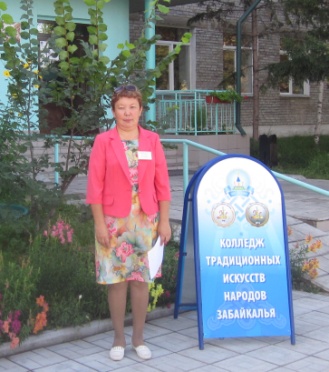 Алена Дашиевна Заместитель директора по учебно - воспитательной работе08.00 - 12.0013.00 - 16.0089024541071gulgenova.alena@mail.ru 